                                                                 Form: R9Advance Form For Conference / Workshop      Symposium / CEP/ Consultancy/ Sponsored Project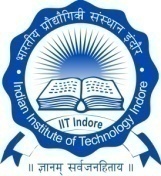 Sl.ContentsDetailsDetailsDetailsDetailsDetails1.Name of Conference/ Workshop/Symposium/CEP/Consultancy/ Sponsored Project2.Name of the Organizing Secretary/ Coordinator/ Convener/ PI/ Faculty –in-Charge3 a)Name of Officer Drawing Advanceb)ID No. & EPBX No.ID No.                                                                                  Internal Phone No.ID No.                                                                                  Internal Phone No.ID No.                                                                                  Internal Phone No.ID No.                                                                                  Internal Phone No.ID No.                                                                                  Internal Phone No.c)Bank A/c Nod)Bank Namee)Branch NameIFS CodeIFS Code4.Purpose of AdvanceRegistration Kit (  )              b) Travel expenses of Keynote Speaker (  )Accommodation (  )            d) Food & Catering (  )Local Travel (  )                    f)  Purchase of Semi-consumables/ Consumables (  )Publicity (  )                          h) Proceedings/ Course Material /Abstract (  )Misc (Specify Please): …………………………………………………..Registration Kit (  )              b) Travel expenses of Keynote Speaker (  )Accommodation (  )            d) Food & Catering (  )Local Travel (  )                    f)  Purchase of Semi-consumables/ Consumables (  )Publicity (  )                          h) Proceedings/ Course Material /Abstract (  )Misc (Specify Please): …………………………………………………..Registration Kit (  )              b) Travel expenses of Keynote Speaker (  )Accommodation (  )            d) Food & Catering (  )Local Travel (  )                    f)  Purchase of Semi-consumables/ Consumables (  )Publicity (  )                          h) Proceedings/ Course Material /Abstract (  )Misc (Specify Please): …………………………………………………..Registration Kit (  )              b) Travel expenses of Keynote Speaker (  )Accommodation (  )            d) Food & Catering (  )Local Travel (  )                    f)  Purchase of Semi-consumables/ Consumables (  )Publicity (  )                          h) Proceedings/ Course Material /Abstract (  )Misc (Specify Please): …………………………………………………..Registration Kit (  )              b) Travel expenses of Keynote Speaker (  )Accommodation (  )            d) Food & Catering (  )Local Travel (  )                    f)  Purchase of Semi-consumables/ Consumables (  )Publicity (  )                          h) Proceedings/ Course Material /Abstract (  )Misc (Specify Please): …………………………………………………..5.Source of Funding (Please Tick)Institute (   )                                          Project (   ) Project Number …………………                                      Others (   ) Please Specify …………………..Institute (   )                                          Project (   ) Project Number …………………                                      Others (   ) Please Specify …………………..Institute (   )                                          Project (   ) Project Number …………………                                      Others (   ) Please Specify …………………..Institute (   )                                          Project (   ) Project Number …………………                                      Others (   ) Please Specify …………………..Institute (   )                                          Project (   ) Project Number …………………                                      Others (   ) Please Specify …………………..6.Proposed date of completion of activity7.Amount Required`.________________(Rupees____________________________________________________________________________________________________________ )`.________________(Rupees____________________________________________________________________________________________________________ )`.________________(Rupees____________________________________________________________________________________________________________ )`.________________(Rupees____________________________________________________________________________________________________________ )`.________________(Rupees____________________________________________________________________________________________________________ )Details of any previous advance which has not been settled.Date of AdvancePurpose of AdvancePurpose of AdvanceCheque No.Cheque No.Details of any previous advance which has not been settled.Details of any previous advance which has not been settled.Reason for delay in settlement:Reason for delay in settlement:Reason for delay in settlement:Reason for delay in settlement:Reason for delay in settlement:Declaration & signature of the officer drawing  advance1. Certified that the advance is urgently required.2. Above mentioned details are true and correct to the best of my knowledge and belief.3. I promise to follow the GFR 2005 and settle the advance within 15 days from the date of completion in prescribed format with all original bills/delivery challans invoices/cash memos and vouchers duly signed and verified by me.4. I promise that I will not pay more than ` 20, 000/- to any person in cash in one day.                                                                                                  (Signature of the officer)1. Certified that the advance is urgently required.2. Above mentioned details are true and correct to the best of my knowledge and belief.3. I promise to follow the GFR 2005 and settle the advance within 15 days from the date of completion in prescribed format with all original bills/delivery challans invoices/cash memos and vouchers duly signed and verified by me.4. I promise that I will not pay more than ` 20, 000/- to any person in cash in one day.                                                                                                  (Signature of the officer)1. Certified that the advance is urgently required.2. Above mentioned details are true and correct to the best of my knowledge and belief.3. I promise to follow the GFR 2005 and settle the advance within 15 days from the date of completion in prescribed format with all original bills/delivery challans invoices/cash memos and vouchers duly signed and verified by me.4. I promise that I will not pay more than ` 20, 000/- to any person in cash in one day.                                                                                                  (Signature of the officer)1. Certified that the advance is urgently required.2. Above mentioned details are true and correct to the best of my knowledge and belief.3. I promise to follow the GFR 2005 and settle the advance within 15 days from the date of completion in prescribed format with all original bills/delivery challans invoices/cash memos and vouchers duly signed and verified by me.4. I promise that I will not pay more than ` 20, 000/- to any person in cash in one day.                                                                                                  (Signature of the officer)1. Certified that the advance is urgently required.2. Above mentioned details are true and correct to the best of my knowledge and belief.3. I promise to follow the GFR 2005 and settle the advance within 15 days from the date of completion in prescribed format with all original bills/delivery challans invoices/cash memos and vouchers duly signed and verified by me.4. I promise that I will not pay more than ` 20, 000/- to any person in cash in one day.                                                                                                  (Signature of the officer)10.Signature of the  Organizing Secretary/ Coordinator/ Convener/ PI/ Faculty –in-Charge11.Availability of fund (Based on sanctioned of funds)AR (R&D)AR (R&D)AR (R&D)AR (R&D)AR (R&D)12.Signature of the competent authority having Financial Power to sanction & release advance DORD DORD DORD DORD DORD